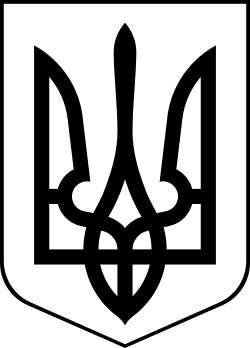 УкраїнаМЕНСЬКА МІСЬКА РАДАМенського району Чернігівської області(тридцять дев’ята сесія сьомого скликання)РІШЕННЯ17 березня 2020 року 	№135Про фінансування проєктів громадського бюджетування (бюджет участі) в Менській міській об’єднаній територіальній громаді на 2020 рікЗ метою запобігання поширенню на території Менської міської об’єднаної територіальної громади коронавірусу COVID-19, враховуючи звернення депутат Менської міської ради М.В.Москальчук щодо необхідності придбання першочергово-необхідних засобів для профілактики і боротьби з поширення коронавірусу, враховуючи Постанову Кабінету Міністрів України від 16.03.2020 №215 «Про внесення змін до постанови Кабінету Міністрів України від 11 березня 2020 р. №211», на підставі Закону України “Про внесення змін до деяких законодавчих актів України, спрямованих на запобігання виникнення і поширення коронавірусної хвороби (COVID-19)” від 17.03.2020, та статті 26 Закону України «Про місцеве самоврядування в Україні», Менська міська рада В И Р І Ш И Л А:Призупинити прийняття проектів громадського бюджетування (бюджету участі) на 2020 рік до прийняття окремого рішення.Фінансовому управлінню Менської міської ради спрямувати кошти передбачені в бюджеті Менської міської об’єднаної територіальної громади на 2020 рік для фінансування проектів бюджету участі на КНП "Менська центральна районна лікарня" Менської районної ради та КНП “Менський центр медико-санітарної допомоги” Менської районної ради, у відповідності до вимог бюджетного законодавства.Контроль за організацією виконання рішення, в частині призупинення прийняття проектів громадського бюджету, а також підготовку та прийняття інших рішень, необхідних для відновлення прийняття проектів громадського бюджетування на 2020 рік і їх фінансування покласти на відділу економічного розвитку та інвестицій Менської міської ради.Контроль за виконанням рішення покласти на заступника міського голови з питань діяльності виконкому Менської міської ради Т.С.Вишняк.Міський голова	Г.А.Примаков